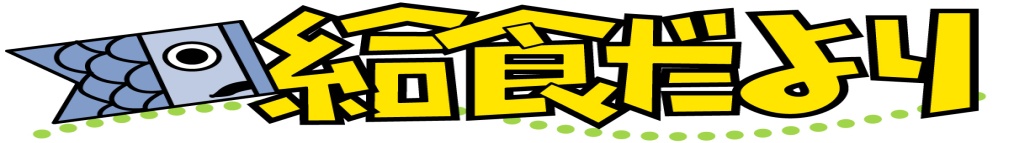 　　　　　　　　　　　　　　　　　　　　　　　　　　　　　　　野々市市小学校給食センター新緑の美しい季節になりました。吹く風にもさわやかさが感じられます。新しい環境にもそろそろなじみ、緊張がとれて疲れの出やすい時期です。規則正しい生活を心がけ元気に過ごしましょう。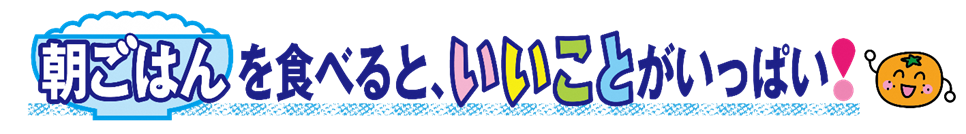 朝ごはんは、眠っていた体や脳を目覚めさせ、元気に活動するためのエネルギー源として、とても大切です。また、朝ごはんを毎日食べている人は、そうでない人に比べて、学力や運動能力が高い傾向にあることがわかっています。今月は、運動会の練習も始まります。しっかり朝ごはんを食べて１日を元気にスタートさせましょう。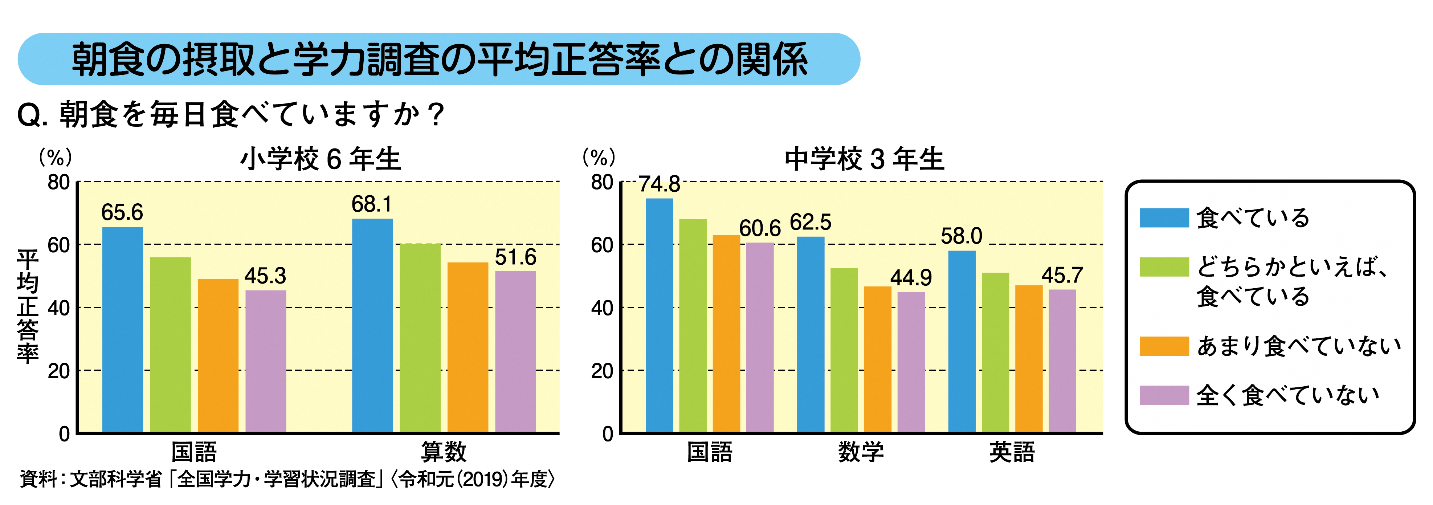 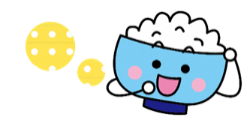 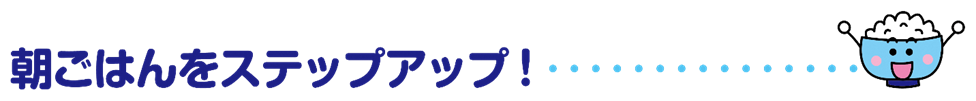 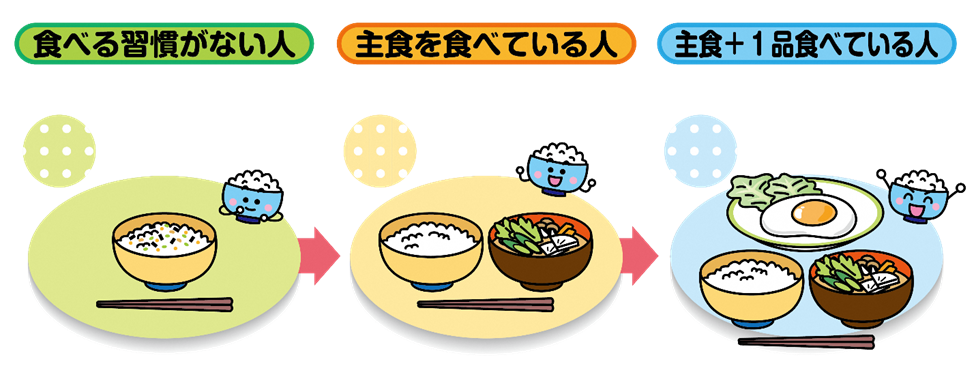 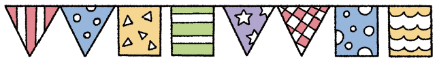 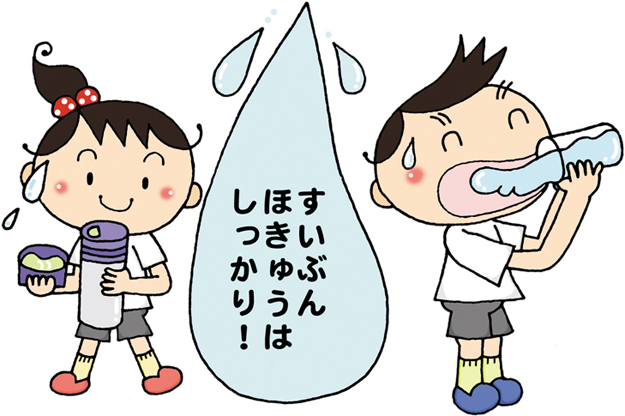 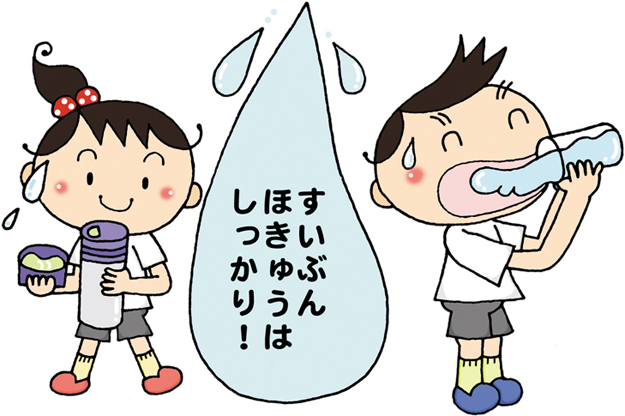 